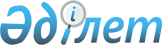 Қазақстан Республикасының Үкiметi мен Израиль Мемлекетi Үкiметiнiң арасындағы әуе қатынастары туралы келiсiмдi бекiту туралыҚазақстан Республикасы Президентiнiң Жарлығы 1995 жылғы 17 қаңтар N 2784

      ҚАУЛЫ ЕТЕМІН:

      1. Алматыда 1995 жылғы 30 тамызда қол қойылған Қазақстан Республикасының Үкiметi мен Израиль Мемлекетi Үкiметiнiң арасындағы әуе қатынастары туралы келiсiм бекiтiлсiн. 



      2. Осы Жарлық жарияланғаннан күнiнен бастап күшiне енедi.      Қазақстан Республикасының

      Президентi      (1996 жылғы 23 мамырда күшіне енді - СІМ-нің ресми сайты)
					© 2012. Қазақстан Республикасы Әділет министрлігінің «Қазақстан Республикасының Заңнама және құқықтық ақпарат институты» ШЖҚ РМК
				